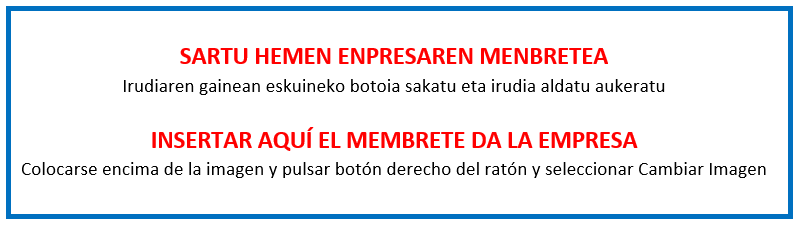 VII. ERANSKINA  -  ANEXO VIIPROIEKTUAN PARTE HARTU DUTEN ENTITATE/PERTSONEN DATUAKDATOS DE LAS ENTIDADES/PERSONAS QUE HAN PARTICIPADO EN EL PROYECTOOHARRA/NOTA: Datuak eskatzen dira soilik helburu estatistiko batekin, Ekonomia Sustapeneko, Landa Inguruneko  eta Lurralde Orekako Departamentuak abian dituen jardueretan garatzen duen ebaluaketa eta jarraipenean txertatzekoLos datos se solicitan únicamente con fines estadísticos para incorporarlos a la evaluación y seguimiento que desarrolla el Departamento de Promoción Económica, Medio Rural y Equilibrio Territorial de  de Gipuzkoa en las diferentes actuaciones puestas en marcha. KANPO PERTSONALAREN DATUAK/ DATOS DEL PERSONAL EXTERNOBARNE PERTSONALAPERSONAL INTERNOProiektuan lan egin duten pertsonak /Personas que han trabajado en el proyectoBARNE PERTSONALAPERSONAL INTERNOProiektuan lan egin duten pertsonak /Personas que han trabajado en el proyectoBARNE PERTSONALAPERSONAL INTERNOProiektuan lan egin duten pertsonak /Personas que han trabajado en el proyectoBARNE PERTSONALAPERSONAL INTERNOProiektuan lan egin duten pertsonak /Personas que han trabajado en el proyectoBARNE PERTSONALAPERSONAL INTERNOProiektuan lan egin duten pertsonak /Personas que han trabajado en el proyectoBARNE PERTSONALAPERSONAL INTERNOProiektuan lan egin duten pertsonak /Personas que han trabajado en el proyectoBARNE PERTSONALAPERSONAL INTERNOProiektuan lan egin duten pertsonak /Personas que han trabajado en el proyectoBARNE PERTSONALAPERSONAL INTERNOProiektuan lan egin duten pertsonak /Personas que han trabajado en el proyectoEMAKUMEAK / MUJERESEMAKUMEAK / MUJERESEMAKUMEAK / MUJERESGIZONAK / HOMBRESGIZONAK / HOMBRESGIZONAK / HOMBRESGUZTIRA /TOTALKontratu finkoa dutenakAldi baterako kontratua dutenakGuztiraKontratu finkoa dutenakAldi baterako kontratua dutenakGuztiraGUZTIRA /TOTALContrato fijoContrato temporalTotalContrato fijoContrato temporalTotalGUZTIRA /TOTALZuzendaritza taldeaEquipo directivoErdi mailako arduradunak Personas con responsabilidad intermediaBeste langileak Otro personalGuztira / TotalENTITATEAREN IZENANOMBRE DE LA ENTIDADEmakumeakMujeresGizonakHombresGuztiraTotal1go enpresaren izena/nombre empresa 1 2. enpresaren izena/nombre empresa 2…….GUZTIRA/ TOTAL1GO ENPRESA/1ª EMPRESA1GO ENPRESA/1ª EMPRESA1GO ENPRESA/1ª EMPRESAIZENA (izen soziala)/NOMBRE (denominación social)IZEN KOMERTZIALA/NOMBRE COMERCIALIFZ/NIFHELBIDEA/DIRECCIÓNHERRIA/MUNICIPIOHERRIALDEA/PROVINCIATELEFONOA/TELEFONOEMAIL-a/EMAIL2. ENPRESA/2ª EMPRESA2. ENPRESA/2ª EMPRESA2. ENPRESA/2ª EMPRESAIZENA (izen soziala)/NOMBRE (denominación social)IZENA (izen soziala)/NOMBRE (denominación social)IZEN KOMERTZIALA/NOMBRE COMERCIALIZEN KOMERTZIALA/NOMBRE COMERCIALIFZ/NIFIFZ/NIFHELBIDEA/DIRECCIÓNHELBIDEA/DIRECCIÓNHERRIA/MUNICIPIOHERRIA/MUNICIPIOHERRIALDEA/PROVINCIAHERRIALDEA/PROVINCIATELEFONOA/TELEFONOTELEFONOA/TELEFONOEMAIL-a/EMAILEMAIL-a/EMAILX. ENPRESA/Xª EMPRESAX. ENPRESA/Xª EMPRESAX. ENPRESA/Xª EMPRESAIZENA (izen soziala)/NOMBRE (denominación social)IZEN KOMERTZIALA/NOMBRE COMERCIALIFZ/NIFHELBIDEA/DIRECCIÓNHERRIA/MUNICIPIOHERRIALDEA/PROVINCIATELEFONOA/TELEFONOEMAIL-a/EMAIL